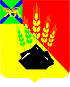 КОНТРОЛЬНО-СЧЕТНАЯ КОМИССИЯМИХАЙЛОВСКОГО МУНИЦИПАЛЬНОГО РАЙОНА ул. Красноармейская. д. 24, с. Михайловка, Михайловский район Приморский крайЗаключение о проведении экспертно-аналитического мероприятия	На Постановление администрации Михайловского муниципального района от 31.03.2022г. № 302-па  «О внесении изменений в  постановление администрации Михайловского    муниципального района  от 01.02.2021г.   № 103-па «Об утверждении муниципальной программы  развития образования    Михайловского  муниципального района на 2021-2025 годы».        16.05.2022г.                                                                                                            № 15        Правовая основа финансово-экономической экспертизы включает в себя:       Бюджетный кодекс РФ; Федеральный закон от 06.10.2003 № 131-ФЗ «Об общих принципах организации местного самоуправления в Российской Федерации»; решение Думы Михайловского муниципального района от 24.02.2022г. № 184  «О внесении изменений и дополнений в  решение Думы Михайловского муниципального района от 09.12.2021г. № 156 «Об утверждении районного бюджета Михайловского муниципального района на 2022 год и плановый период  2023 и 2024 годы»; решение Думы Михайловского муниципального района от 28.10.2021г. № 135 «Об утверждении Положения о Контрольно-счетной комиссии Михайловского муниципального района»,  постановление администрации Михайловского муниципального района  от 25.08.2010г. № 1060-па  «Об утверждении Порядка принятия решений о разработке долгосрочных целевых программ, их формирования и реализации на территории Михайловского муниципального района и Порядка проведения оценки эффективности реализации долгосрочных целевых программ» (в ред. постановлений от 29.08.2011г. № 813-па, от 04.10.2013г. № 1318-па)        Предмет экспертно-аналитического мероприятия:         Постановление администрации Михайловского муниципального района  от 31.03.2022г. № 302-па  «О внесении изменений в  постановление администрации Михайловского    муниципального района  от 01.02.2021г.   № 103-па «Об утверждении муниципальной программы  развития образования    Михайловского  муниципального района на 2021-2025 годы».              Цель экспертно-аналитического мероприятияПредставленное на экспертизу  Постановление подготовлено     с целью:приведения действующего постановления в соответствие объемов бюджетных ассигнований «Муниципальной программы развития образования    Михайловского  муниципального района на 2021-2025 годы»           объемам бюджетных ассигнований утвержденных   решением Думы Михайловского муниципального района от 24.02.2022г. № 184  «О внесении изменений и дополнений в  решение Думы Михайловского муниципального района от 09.12.2021г. № 156 «Об утверждении районного бюджета Михайловского муниципального района на 2022 год и плановый период  2023 и 2024 годы»     В ходе проведения экспертно-аналитического мероприятия  установлено:     1. Объемы бюджетных ассигнований, утвержденных программой  по  Разделу «Объемы бюджетных ассигнований Программы» Паспорта Программы не соответствуют решению Думы Михайловского муниципального района от 24.02.2022г. № 184  «О внесении изменений и дополнений в  решение Думы Михайловского муниципального района от 09.12.2021г. № 156 «Об утверждении районного бюджета Михайловского муниципального района на 2022 год и плановый период  2023 и 2024 годы».      2. Программа не соответствует требованиям, установленным    Постановлением  администрации Михайловского муниципального района  от 25.08.2010г.   № 1060-па  «Об утверждении Порядка принятия решений о разработке долгосрочных целевых программ, их формирования и реализации на территории Михайловского муниципального района и Порядка проведения оценки эффективности реализации долгосрочных целевых программ» (в ред. постановлений от 29.08.2011г. № 813-па, от 04.10.2013г. № 1318-па), в том числе:      2.1. объемы бюджетных ассигнований в программе не содержат детализации предусмотренных расходов по годам, источникам финансирования и мероприятиям;     2.2.  в нарушение пункта 4 приложения № 2 к порядку Программа не содержит перечня основных мероприятий как в общем по программе так и по подпрограммам;      2.3. в нарушение пункта 6 приложения № 2 к порядку Программа не содержит описания источников финансирования, привлекаемых для реализации программных мероприятий с разбивкой по годам   и по бюджетам,  в общем по программе  и по подпрограммам.    Выводы:По итогам проведенной Контрольно-счетной комиссией экспертизы постановления администрации Михайловского муниципального района  от 31.03.2022г. № 302-па  «О внесении изменений в  постановление администрации Михайловского    муниципального района  от 01.02.2021г.   № 103-па «Об утверждении муниципальной программы  развития образования    Михайловского  муниципального района на 2021-2025 годы»          установлено:      Выявленные нарушения устанавливают несоответствие «Муниципальной программы  развития образования    Михайловского  муниципального района на 2021-2025 годы», утвержденной Постановлением администрации  Михайловского  муниципального района       от 01.02.2021г.   № 103-па «Об утверждении муниципальной программы развития образования    Михайловского  муниципального района на 2021-2025 годы»,  «Порядку  принятия решений о разработке долгосрочных целевых программ, их формирования и реализации на территории Михайловского муниципального района и Порядка проведения оценки эффективности реализации долгосрочных целевых программ», утверждённому постановлением  администрации Михайловского муниципального района  от 25.08.2010г.   № 1060-па.          На основании вышеизложенного предлагаем:        1. Ответственному исполнителю незамедлительно устранить все изложенные замечания в настоящем заключении и привести муниципальную программу в соответствие с постановлением  администрации Михайловского муниципального района  от 25.08.2010г.   № 1060-па.   2.  Направить на экспертизу в Контрольно-счетную комиссию ММР.3. Предоставить все необходимые пояснения и расчеты, обосновывающие ресурсное обеспечение муниципальной программы  к новому (измененному) Проекту муниципальной программы.Председатель Контрольно-счетной комиссии Михайловского муниципального района                                Л.Г. СоловьяноваИсполнитель: инспектор                                                                                    С.А. Родина8(42346) 25854